ҠАРАР                                                                          РЕШЕНИЕ   27 декабрь 2022 й.	                  № 88                            27  декабря  2022О БЮДЖЕТЕ  СЕЛЬСКОГО ПОСЕЛЕНИЯ УСТЬ-ТАБАССКИЙ СЕЛЬСОВЕТ МУНИЦИПАЛЬНОГО РАЙОНААСКИНСКИЙ РАЙОН РЕСПУБЛИКИ БАШКОРТОСТАН НА 2023 ГОД  И НА  ПЛАНОВЫЙ ПЕРИОД 2024 И  2025 ГОДОВСовет сельского поселения Усть-Табасский сельсовет муниципального района Аскинский  район Республики Башкортостан    РЕШИЛ:1.Утвердить основные характеристики бюджета сельского поселения Усть-Табасский сельсовет муниципального района Аскинский район Республики Башкортостан  на 2023 год: 1) прогнозируемый  общий объем доходов бюджета сельского поселения Усть-Табасский сельсовет муниципального района Аскинский район  Республики Башкортостан   в сумме    3 211,0 тыс. рублей.   2) общий объем расходов бюджета сельского поселения Усть-Табасский сельсовет муниципального района Аскинский район  Республики Башкортостан   в сумме   3 211,0 тыс. рублей.   3) Дефицит (профицит) бюджета сельского поселения Усть-Табасский сельсовет муниципального района Аскинский район  Республики Башкортостан   в размере о рублей.2.Утвердить основные характеристики бюджета сельского поселения Усть-Табасский сельсовет муниципального района Аскинский район Республики Башкортостан  на плановый период 2024 и 2025 годов:1) прогнозируемый  общий объем доходов бюджета сельского поселения Усть-Табасский сельсовет муниципального района Аскинский район  Республики Башкортостан   на 2024 год   в сумме   2 777,5 тыс. рублей и на 2025 год в сумме  2 828,1 тыс. рублей .  2) общий объем расходов бюджета сельского поселения Усть-Табасский сельсовет муниципального района Аскинский район  Республики Башкортостан    на  2024 год в сумме  2 777,5 тыс. рублей, в том числе условно утвержденные расходы в сумме 57,6 тыс. рублей и на 2025 год в сумме 2 828,1 тыс. рублей, в том числе условно утвержденные расходы в сумме  115 ,2 тыс. рублей.3.Установить поступления доходов в бюджет сельского поселения Усть-Табасский сельсовет муниципального района Аскинский район Республики Башкортостан:1) на 2023 год согласно приложению 1 к настоящему решению;2) на плановый период 2024 и 2025 годов согласно приложению 2 к настоящему решению.4.Средства, поступающие во временное распоряжение получателей средств бюджета сельского поселения Усть-Табасский сельсовет муниципального района Аскинский район Республики Башкортостан учитываются на счете, открытом в  финансовом органе администрации  муниципального района Аскинский район  Республики Башкортостан   в учреждениях   Центрального банка Российской Федерации или кредитных организациях с учетом положений бюджетного законодательства Российской Федерации,  с отражением указанных операций на лицевых счетах, открытых получателям средств бюджета  сельского поселения Усть-Табасский сельсовет муниципального района Аскинский район Республики Башкортостан,  в порядке, установленном  финансовым органом администрации муниципального района Аскинский район Республики Башкортостан.5.1)Утвердить в пределах общего объема расходов бюджета сельского поселения Усть-Табасский сельсовет муниципального района Аскинский район  Республики Башкортостан установленного пунктом 1 настоящего  решения, распределение бюджетных ассигнований бюджета сельского поселения Усть-Табасский сельсовет муниципального района Аскинский район Республики Башкортостан по разделам и подразделам классификации расходов бюджетов: 1.1) на 2023 год согласно приложению 3 к настоящему решению; 1.2) на плановый период 2024 и 2025 годов согласно приложению 4 к настоящему решению.2) по целевым статьям  (государственным и муниципальным программам и непрограммным направлениям деятельности) группам видов расходов классификации расходов бюджетов : 2.1) на 2023 год согласно приложению 5 к настоящему решению;2.2)  на плановый период 2024 и 2025 годов согласно приложению 6 к настоящему решению.     3)Утвердить ведомственную структуру расходов бюджета сельского поселения Усть-Табасский сельсовет муниципального района Аскинский район Республики Башкортостан:3.1) на 2023 год согласно приложению 7 к настоящему решению;     3.2) на плановый период 2024 и 2025 годов согласно приложению 8 к настоящему решению.    6.1)Установить, что решения и иные нормативные правовые акты сельского поселения Усть-Табасский сельсовет муниципального района Аскинский район Республики Башкортостан, предусматривающие принятие  новых видов расходных обязательств или увеличение бюджетных ассигнований на исполнение существующих видов расходных обязательств сверх утвержденных в бюджете на 2023 год и на плановый период 2024 и 2025 годов,    а также сокращающие его доходную базу, подлежат исполнению при изыскании дополнительных источников доходов бюджета сельского поселения Усть-Табасский сельсовет муниципального района   Аскинский район  Республики Башкортостан и (или) сокращении бюджетных ассигнований по конкретным статьям расходов бюджета сельского поселения Усть-Табасский сельсовет муниципального района Аскинский район  Республики Башкортостан,   при условии внесения соответствующих изменений в настоящее решение.  2)Проекты решений и иных нормативных правовых актов сельского поселения Усть-Табасский сельсовет муниципального района Аскинский район Республики Башкортостан, требующие введения новых видов расходных обязательств  или увеличения бюджетных ассигнований по существующим видам расходных обязательств  сверх утвержденных в бюджете сельского поселения Усть-Табасский сельсовет муниципального района Аскинский район Республики Башкортостан на 2023 год и на плановый период  2024 и 2025 годов либо сокращающие его доходную базу, вносятся только при одновременном внесении предложений о дополнительных источниках доходов бюджета сельского поселения Усть-Табасский сельсовет муниципального района Аскинский район  Республики Башкортостан   и (или) сокращении бюджетных ассигнований по конкретным статьям расходов бюджета сельского поселения Усть-Табасский сельсовет муниципального района Аскинский район  Республики Башкортостан.  3)Администрация сельского поселения Усть-Табасский сельсовет муниципального района Аскинский район Республики Башкортостан не вправе принимать решения, приводящие к увеличению в 2023-2024 годах численности муниципальных служащих сельского поселения Усть-Табасский сельсовет муниципального района Аскинский район  Республики Башкортостан .7.1) Установить, что получатель средств бюджета сельского поселения Усть-Табасский сельсовет муниципального района Аскинский район Республики Башкортостан при заключении   муниципальных контрактов (гражданско-правовых договоров) на поставку товаров, выполнение  работ,  оказание услуг вправе предусматривать авансовые платежи.8. Установить объем межбюджетных трансфертов, получаемых в бюджет сельского поселения Усть-Табасский сельсовет муниципального района Аскинский район  Республики Башкортостан   из бюджета муниципального района  в 2023 году в сумме  3 104,8  тыс. рублей,   в 2024 году  в сумме  2 610,6  тыс.рублей и в 2025 году  2 609,3 тыс.рублей.          9.Установить, что остатки средств бюджета сельского поселения Усть-Табасский сельсовет муниципального района Аскинский район  Республики Башкортостан   по состоянию на 1 января 2023 года, в полном объеме (за исключением целевых средств)  направляются администрацией сельского поселения Усть-Табасский сельсовет муниципального района Аскинский район  Республики Башкортостан на покрытие временных кассовых разрывов, в ходе исполнения бюджета сельского поселения Усть-Табасский сельсовет муниципального района Аскинский район  Республики Башкортостан.10.Данное решение вступает в силу с 1 января 2023 года. Подлежит опубликованию после его принятия и подписания в установленном порядке.11.Контроль за исполнением  настоящего решения возложить на комиссию Совета сельского поселения Усть-Табасский сельсовет муниципального района Аскинский район  Республики Башкортостан   по бюджету, налогам и вопросам собственности.Глава сельского поселения Усть-Табасский сельсовет муниципальногорайона  Аскинский районРеспублики Башкортостан                                      / Файзырахманова А.А. /	БАШҠОРТОСТАН РЕСПУБЛИКАҺЫАСҠЫН  РАЙОНЫМУНИЦИПАЛЬ РАЙОНЫНЫҢТАБАҪКЫ−ТАМАҠАУЫЛ СОВЕТЫАУЫЛ  БИЛӘМӘҺЕСОВЕТЫ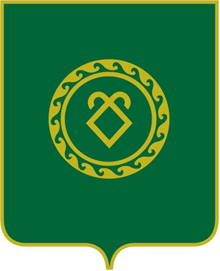 СОВЕТСЕЛЬСКОГО ПОСЕЛЕНИЯУСТЬ-ТАБАССКИЙ СЕЛЬСОВЕТМУНИЦИПАЛЬНОГО РАЙОНААСКИНСКИЙ РАЙОНРЕСПУБЛИКИ  БАШКОРТОСТАНПриложение № 1Приложение № 1Приложение № 1к решению Совета сельского поселения  к решению Совета сельского поселения  к решению Совета сельского поселения  Усть-Табасский сельсовет муниципального района Усть-Табасский сельсовет муниципального района Усть-Табасский сельсовет муниципального района Аскинский район Республики БашкортостанАскинский район Республики БашкортостанАскинский район Республики Башкортостанот 27  декабря 2022 года № 88от 27  декабря 2022 года № 88от 27  декабря 2022 года № 88            «О бюджете сельского поселения Усть-Табасский            «О бюджете сельского поселения Усть-Табасский            «О бюджете сельского поселения Усть-Табасскийсельсовет муниципального района Аскинский районсельсовет муниципального района Аскинский районсельсовет муниципального района Аскинский район Республики Башкортостан на 2023 год Республики Башкортостан на 2023 год Республики Башкортостан на 2023 годи на плановый период  2024-2025 годов"и на плановый период  2024-2025 годов"ОБЪЕМОБЪЕМОБЪЕМ доходов бюджета сельского поселения Усть-Табасский сельсовет муниципального района Аскинский район Республики Башкортостан  доходов бюджета сельского поселения Усть-Табасский сельсовет муниципального района Аскинский район Республики Башкортостан  доходов бюджета сельского поселения Усть-Табасский сельсовет муниципального района Аскинский район Республики Башкортостан на 2023 годна 2023 годна 2023 год(тыс. руб.)Коды бюджетной классификации Российской ФедерацииНаименование налога (сбора)Сумма123Всего3211,01 00 00000 00 0000 000Налоговые и неналоговые доходы106,21 01 02000 01 0000 110Налог на доходы физических лиц13,2  1 01 02010 01 0000 110Налог на доходы физических лиц с доходов, источником которых является налоговый агент, за исключением доходов, в отношении которых исчисление и уплата налога осуществляются в соответствии со статьями 227, 227.1 и 228 Налогового кодекса Российской Федерации13,2  1 05 00000 00 0000 000Налоги на совокупный доход0,0  1 0503010 01 0000 110Единый сельскохозяйственный налог0,0  1 06 00000 00 0000 000Налоги на имущество 92,0  1 06 01030 10 0000 110Налоги  на имущество  физических лиц7,0  1 06 06000  00000  110Земельный налог85,0  1 06 06043 10 0000  110Земельный налог с физических лиц, обладающих земельным участком, расположенным в границах сельских поселений55,0  1 06 06033 10 0000  110Земельный налог с организаций, обладающих земельным участком, расположенным в границах сельских поселений30,0  1 08 00000 00 0000 000ГОСУДАРСТВЕННАЯ ПОШЛИНА1,0  1 08 04020 01 0000 110Государственная пошлина за совершение нотариальных действий должностными лицами органов местного самоуправления, уполномоченными в соответствии с законодательными актами Российской Федерации на совершение нотариальных действий1,0  1 11 05000 00 0000 000Доходы,получаемые в виде арендной либо иной платы за передачу в возмездное пользование государственного  и муниципального  имущества (за исключением имущества бюджетных и автономных учреждений, а также имущества государственных и муниципальных унитарных предприятий, в том числе казенных)0,0  1 11 05025 10 0000 120Доходы, получаемые в виде арендной платы, а также средства от продажи права на заключение договоров аренды за земли, находящиеся в собственности поселений (за исключением земельных участков муниципальных бюджетных и автономных учреждений) 1 11 05035 10 0000 120Доходы от сдачи в аренду имущества, находящегося в оперативном управлении органов управления поселений и созданных ими учреждений (за исключением имущества муниципальных бюджетных и автономных учреждений)1 14 00000 00 0000 000Доходы от продажи материальных и нематериальных активов0,0  1 14 06025 10 0000 430Доходы от продажи земельных участков, находящихся в собственности поселений (за исключением земельных участков муниципальных бюджетных и автономных учреждений)Безвозмездные поступления3 104,8  2 02 16001 10 0000 150Дотации бюджетам поселений на выравнивание бюджетной обеспеченности2 199,2  2 02 35118 10 0000 150Субвенции бюджетам поселений на осуществление первичного воинского учета на территориях, где отсутствуют военные комиссариаты105,6  2 02 49999 10 7404 150Прочие межбюджетные трансферты, передаваемые бюджетам поселений на благоустройство территорий населенных пунктов, коммунальное хозяйство, обеспечение мер пожарной безопасности и осуществлению дорожной деятельности в границах сельских поселений500,0  2 02 40014 10 0000 150Межбюджетные трансферты, передаваемые бюджетам сельских поселений из бюджетов муниципальных районов на осуществление части полномочий по решению вопросов местного значения в соответствии с заключенными соглашениями (прочие)300,0  Приложение №2Приложение №2Приложение №2Приложение №2к решению Совета сельского поселения  к решению Совета сельского поселения  к решению Совета сельского поселения  к решению Совета сельского поселения  Усть-Табасский сельсовет муниципального района Усть-Табасский сельсовет муниципального района Усть-Табасский сельсовет муниципального района Усть-Табасский сельсовет муниципального района Аскинский район Республики БашкортостанАскинский район Республики БашкортостанАскинский район Республики БашкортостанАскинский район Республики Башкортостанот 27 декабря 2022 года № 88от 27 декабря 2022 года № 88от 27 декабря 2022 года № 88от 27 декабря 2022 года № 88            «О бюджете сельского поселения Усть-Табасский            «О бюджете сельского поселения Усть-Табасский            «О бюджете сельского поселения Усть-Табасский            «О бюджете сельского поселения Усть-Табасскийсельсовет муниципального района Аскинский   сельсовет муниципального района Аскинский   сельсовет муниципального района Аскинский   сельсовет муниципального района Аскинский   район Республики Башкортостан на 2023 год                                                                                                                          район Республики Башкортостан на 2023 год                                                                                                                          район Республики Башкортостан на 2023 год                                                                                                                          район Республики Башкортостан на 2023 год                                                                                                                          и на плановый период 2024-2025 г.и на плановый период 2024-2025 г.и на плановый период 2024-2025 г.ОБЪЕМОБЪЕМОБЪЕМОБЪЕМ доходов бюджета сельского поселения Усть-Табасский сельсовет муниципального района Аскинский район Республики Башкортостан  доходов бюджета сельского поселения Усть-Табасский сельсовет муниципального района Аскинский район Республики Башкортостан  доходов бюджета сельского поселения Усть-Табасский сельсовет муниципального района Аскинский район Республики Башкортостан  доходов бюджета сельского поселения Усть-Табасский сельсовет муниципального района Аскинский район Республики Башкортостан на 2024-2025 годына 2024-2025 годына 2024-2025 годына 2024-2025 годы(тыс. руб.)Коды бюджетной классификации Российской ФедерацииНаименование налога (сбора)СуммаСуммаКоды бюджетной классификации Российской ФедерацииНаименование налога (сбора)2024 год2025 год1234Всего2777,52828,11 00 00000 00 0000 000Налоговые и неналоговые доходы166,9218,81 01 02000 01 0000 110Налог на доходы физических лиц14,0  15,0  1 01 02010 01 0000 110Налог на доходы физических лиц с доходов, источником которых является налоговый агент, за исключением доходов, в отношении которых исчисление и уплата налога осуществляются в соответствии со статьями 227, 227.1 и 228 Налогового кодекса Российской Федерации14,0  15,0  1 05 00000 00 0000 000Налоги на совокупный доход0,0  0,0  1 0503010 01 0000 110Единый сельскохозяйственный налог0,0  0,0  1 06 00000 00 0000 110Налоги на имущество 92,0  92,8  1 06 01030 10 0000 110Налог на имущество физических лиц7,0  7,0  1 06 06000 10 0000  110Земельный налог85,0  85,8  1 06 06043 10 0000  110Земельный налог с физических лиц, обладающих земельным участком, расположенным в границах сельских поселений55,0  55,8  1 06 06033 10 0000  110Земельный налог с организаций, обладающих земельным участком, расположенным в границах сельских поселений30,0  30,0  1 08 00000 00 0000 000ГОСУДАРСТВЕННАЯ ПОШЛИНА1,0  1,0  1 08 04020 01 0000 110Государственная пошлина за совершение нотариальных действий должностными лицами органов местного самоуправления, уполномоченными в соответствии с законодательными актами Российской Федерации на совершение нотариальных действий1,0  1,0  1 17 00000 00 0000 000Прочие неналоговые доходы 59,9  110,0  1 17 05050 10 0000 180Прочие неналоговые доходы бюджетов поселений59,9  110,0  Безвозмездные поступления2 610,6  2 609,3  2 02 16001 10 0000 150Дотации бюджетам поселений на выравнивание бюджетной обеспеченности2 196,1  2 201,7  2 02 35118 10 0000 150Субвенции бюджетам поселений на осуществление первичного воинского учета на территориях, где отсутствуют военные комиссариаты114,5  107,6  2 02 40014 10 0000 150Межбюджетные трансферты, передаваемые бюджетам сельских поселений из бюджетов муниципальных районов на осуществление части полномочий по решению вопросов местного значения в соответствии с заключенными соглашениями (прочие)300,0  300,0  Приложение №3Приложение №3Приложение №3Приложение №3Приложение №3к решению Совета сельского поселения  к решению Совета сельского поселения  к решению Совета сельского поселения  к решению Совета сельского поселения  к решению Совета сельского поселения  Усть-Табасский  сельсовет муниципального района Усть-Табасский  сельсовет муниципального района Усть-Табасский  сельсовет муниципального района Усть-Табасский  сельсовет муниципального района Усть-Табасский  сельсовет муниципального района Аскинский район Республики БашкортостанАскинский район Республики БашкортостанАскинский район Республики БашкортостанАскинский район Республики БашкортостанАскинский район Республики Башкортостанот  27 декабря 2022 года № 88от  27 декабря 2022 года № 88от  27 декабря 2022 года № 88от  27 декабря 2022 года № 88от  27 декабря 2022 года № 88            «О бюджете сельского поселения Усть-Табасский            «О бюджете сельского поселения Усть-Табасский            «О бюджете сельского поселения Усть-Табасский            «О бюджете сельского поселения Усть-Табасский            «О бюджете сельского поселения Усть-Табасскийсельсовет муниципального района Аскинский   район сельсовет муниципального района Аскинский   район сельсовет муниципального района Аскинский   район сельсовет муниципального района Аскинский   район сельсовет муниципального района Аскинский   район Республики Башкортостан на 2023 годРеспублики Башкортостан на 2023 годРеспублики Башкортостан на 2023 годРеспублики Башкортостан на 2023 годРеспублики Башкортостан на 2023 год                                                                                                                                  и на плановый период 2024-2025 годов                                                                                                                                  и на плановый период 2024-2025 годов                                                                                                                                  и на плановый период 2024-2025 годов                                                                                                                                  и на плановый период 2024-2025 годов                                                                                                                                  и на плановый период 2024-2025 годов Распределение бюджетных ассигнований сельского поселения Усть-Табасский сельсовет муниципального района Аскинский район Республики Башкортостан на 2023 год по разделам и  подразделам  целевых статей (муниципальным программам сельского поселения и непрограммным направлениям), группам видов расходов  классификации расходов бюджетов Распределение бюджетных ассигнований сельского поселения Усть-Табасский сельсовет муниципального района Аскинский район Республики Башкортостан на 2023 год по разделам и  подразделам  целевых статей (муниципальным программам сельского поселения и непрограммным направлениям), группам видов расходов  классификации расходов бюджетов Распределение бюджетных ассигнований сельского поселения Усть-Табасский сельсовет муниципального района Аскинский район Республики Башкортостан на 2023 год по разделам и  подразделам  целевых статей (муниципальным программам сельского поселения и непрограммным направлениям), группам видов расходов  классификации расходов бюджетов Распределение бюджетных ассигнований сельского поселения Усть-Табасский сельсовет муниципального района Аскинский район Республики Башкортостан на 2023 год по разделам и  подразделам  целевых статей (муниципальным программам сельского поселения и непрограммным направлениям), группам видов расходов  классификации расходов бюджетов Распределение бюджетных ассигнований сельского поселения Усть-Табасский сельсовет муниципального района Аскинский район Республики Башкортостан на 2023 год по разделам и  подразделам  целевых статей (муниципальным программам сельского поселения и непрограммным направлениям), группам видов расходов  классификации расходов бюджетовтыс.рубРзПрЦсВрСумма12345  ВСЕГО3 211,0  ОБЩЕГОСУДАРСТВЕННЫЕ ВОПРОСЫ01002 215,4  Функционирование высшего должностного лица субъекта Российской Федерации и муниципального образования0102765,1  Муниципальная программа " Развитие муниципальной службы в сельском поселении муниципального района Аскинский район Республики Башкортостан на 2023-2025 годы"010222000000000 765,1  Развитие муниципальной службы в сельском поселении муниципального района Аскинский район Республики Башкортостан01022210100000765,1  Глава муниципального образования01022210102030765,1  Расходы на выплаты персоналу в целях обеспечения выполнения функций государственными (муниципальными) органами, казенными учреждениями, органами управления государственными внебюджетными фондами01022210102030100765,1  Функционирование Правительства Российской Федерации, высших исполнительных органов государственной власти субъектов Российской Федерации, местных администраций01041 450,3  Муниципальная программа " Развитие муниципальной службы в сельском поселении муниципального района Аскинский район Республики Башкортостан на 2023-2025 годы"010422000000001 450,3  Развитие муниципальной службы в сельском поселении муниципального района Аскинский район Республики Башкортостан010422101000001 450,3  Аппараты органов государственной власти Республики Башкортостан010422101020401 450,3  Расходы на выплаты персоналу в целях обеспечения выполнения функций государственными (муниципальными) органами, казенными учреждениями, органами управления государственными внебюджетными фондами01042210102040100944,5  Закупка товаров, работ и услуг для государственных (муниципальных) нужд01042210102040200448,4  Иные бюджетные ассигнования0104221010204080057,4  Национальная оборона0200105,6  Муниципальная программа "Управления муниципальными финансами и муниципальным долгом муниципального района  Аскинский район Республики Башкортостан на 2023-2025 годы02001100000000105,6  Совершенствование бюджетной политики и эффективное использование  бюджетного потенциала  муниципального района Аскинский район Республики Башкортостан02001110000000105,6  Осуществление первичного воинского учета на территориях , где отсутствуют военные комиссариаты,за счет федерального бюджета02001110151180105,6  Расходы на выплаты персоналу в целях обеспечения выполнения функций государственными (муниципальными) органами, казенными учреждениями, органами управления государственными внебюджетными фондами0200111015118010064,1  Закупка товаров, работ и услуг для государственных (муниципальных) нужд0200111015118020041,5  Национальная экономика0400300,0  Дорожное хозяйство (дорожные фонды)0409300,0  Муниципальная программа "Поддержка дорожного хозяйства" на 2023-2025 годы04091000000000300,0  Поддержка дорожного хозяйства04091010000000300,0  Дорожное хозяйство04091010103150300,0  Закупка товаров, работ и услуг для государственных (муниципальных) нужд04091010103150200300,0  Жилично-коммунальное хозяйство0500590,0  Муниципальная программа "Благоустройство сельского поселения" на 2023-2025 годы05000800000000590,0  "Благоустройство сельского поселения" на 2023-2025 год05030810100000590,0  Организация благоустройства территории сельского поселения (за исключением расходов на осуществление дорожной деятельности, а также расходов на капитальный ремонт и ремонт дворовых территорий многоквартирных домов, проездов к дворовым территориям многоквартирных домов населенных пунктов05030810174040500,0  Закупка товаров, работ и услуг для государственных (муниципальных) нужд05030810174040200500,0  Организация благоустройства территории сельского поселения (за исключением расходов на осуществление дорожной деятельности, а также расходов на капитальный ремонт и ремонт дворовых территорий многоквартирных домов, проездов к дворовым территориям многоквартирных домов населенных пунктов0503081010605090,0  Закупка товаров, работ и услуг для государственных (муниципальных) нужд0503081010605020090,0  Национальная экономика04000,0  Дорожное хозяйство (дорожные фонды)04090,0  Муниципальная программа "Благоустройство сельского поселения" на 2023-2025 годы040008000000000,0  "Благоустройство сельского поселения" на 2023-2025 год040908101000000,0  Дорожное хозяйство040908101740400,0  Закупка товаров, работ и услуг для государственных (муниципальных) нужд040908101740402000,0  ОХРАНА ОКРУЖАЮЩЕЙ СРЕДЫ06000,0  Другие вопросы в области охраны окружающей среды06050,0  Муниципальная программа "Благоустройство сельского поселения" на 2023-2025 годы060508000000000,0  Благоустройство сельского поселения" на 2023-2025 год060508101740400,0  участие в организации деятельности по сбору (в том числе раздельному сбору) и транспортированию твердых коммунальных отходов060508101740402000,0  Приложение №4Приложение №4Приложение №4Приложение №4Приложение №4Приложение №4к решению Совета сельского поселения  к решению Совета сельского поселения  к решению Совета сельского поселения  к решению Совета сельского поселения  к решению Совета сельского поселения  к решению Совета сельского поселения  Усть-Табасский  сельсовет муниципального района Усть-Табасский  сельсовет муниципального района Усть-Табасский  сельсовет муниципального района Усть-Табасский  сельсовет муниципального района Усть-Табасский  сельсовет муниципального района Усть-Табасский  сельсовет муниципального района Аскинский район Республики БашкортостанАскинский район Республики БашкортостанАскинский район Республики БашкортостанАскинский район Республики БашкортостанАскинский район Республики БашкортостанАскинский район Республики Башкортостанот  27 декабря 2022 года № 88от  27 декабря 2022 года № 88от  27 декабря 2022 года № 88от  27 декабря 2022 года № 88от  27 декабря 2022 года № 88от  27 декабря 2022 года № 88            «О бюджете сельского поселения Усть-Табасский            «О бюджете сельского поселения Усть-Табасский            «О бюджете сельского поселения Усть-Табасский            «О бюджете сельского поселения Усть-Табасский            «О бюджете сельского поселения Усть-Табасский            «О бюджете сельского поселения Усть-Табасскийсельсовет муниципального района Аскинский   район сельсовет муниципального района Аскинский   район сельсовет муниципального района Аскинский   район сельсовет муниципального района Аскинский   район сельсовет муниципального района Аскинский   район сельсовет муниципального района Аскинский   район Республики Башкортостан на 2023 год и на плановый период 2024-2025 годовРеспублики Башкортостан на 2023 год и на плановый период 2024-2025 годовРеспублики Башкортостан на 2023 год и на плановый период 2024-2025 годовРеспублики Башкортостан на 2023 год и на плановый период 2024-2025 годовРеспублики Башкортостан на 2023 год и на плановый период 2024-2025 годовРеспублики Башкортостан на 2023 год и на плановый период 2024-2025 годовРаспределение бюджетных ассигнований сельского поселения Усть-Табасский сельсовет муниципального района Аскинский район Республики Башкортостан на 2024-2025 год по разделам, подразделам целевых статей (муниципальным программам сельского поселения Усть-Табасский сельсовет муниципального района Аскинский район  и непрограммным направлениям деятельности), группам  видов расходов  классификации расходов бюджетов Распределение бюджетных ассигнований сельского поселения Усть-Табасский сельсовет муниципального района Аскинский район Республики Башкортостан на 2024-2025 год по разделам, подразделам целевых статей (муниципальным программам сельского поселения Усть-Табасский сельсовет муниципального района Аскинский район  и непрограммным направлениям деятельности), группам  видов расходов  классификации расходов бюджетов Распределение бюджетных ассигнований сельского поселения Усть-Табасский сельсовет муниципального района Аскинский район Республики Башкортостан на 2024-2025 год по разделам, подразделам целевых статей (муниципальным программам сельского поселения Усть-Табасский сельсовет муниципального района Аскинский район  и непрограммным направлениям деятельности), группам  видов расходов  классификации расходов бюджетов Распределение бюджетных ассигнований сельского поселения Усть-Табасский сельсовет муниципального района Аскинский район Республики Башкортостан на 2024-2025 год по разделам, подразделам целевых статей (муниципальным программам сельского поселения Усть-Табасский сельсовет муниципального района Аскинский район  и непрограммным направлениям деятельности), группам  видов расходов  классификации расходов бюджетов Распределение бюджетных ассигнований сельского поселения Усть-Табасский сельсовет муниципального района Аскинский район Республики Башкортостан на 2024-2025 год по разделам, подразделам целевых статей (муниципальным программам сельского поселения Усть-Табасский сельсовет муниципального района Аскинский район  и непрограммным направлениям деятельности), группам  видов расходов  классификации расходов бюджетов Распределение бюджетных ассигнований сельского поселения Усть-Табасский сельсовет муниципального района Аскинский район Республики Башкортостан на 2024-2025 год по разделам, подразделам целевых статей (муниципальным программам сельского поселения Усть-Табасский сельсовет муниципального района Аскинский район  и непрограммным направлениям деятельности), группам  видов расходов  классификации расходов бюджетов тыс.руб.НаименованиеРзПрЦсВрСуммаСуммаНаименованиеРзПрЦсВр2024 г.2025 г.12345  6  ВСЕГО2 777,5  2 828,1  ОБЩЕГОСУДАРСТВЕННЫЕ ВОПРОСЫ01002 215,4  2 215,3  Функционирование высшего должностного лица субъекта Российской Федерации и муниципального образования0102765,1  765,1  Муниципальная программа " Развитие муниципальной службы в сельском поселении муниципального района Аскинский район Республики Башкортостан на 2023-2025 годы"010222000000000 765,1  765,1  Глава муниципального образования01022210102030765,1  765,1  Расходы на выплаты персоналу в целях обеспечения выполнения функций государственными (муниципальными) органами, казенными учреждениями, органами управления государственными внебюджетными фондами01022210102030100765,1  765,1  Функционирование Правительства Российской Федерации, высших исполнительных органов государственной власти субъектов Российской Федерации, местных администраций01041 450,3  1 450,2  Муниципальная программа " Развитие муниципальной службы в сельском поселении муниципального района Аскинский район Республики Башкортостан на 2023-2025 годы"010422000000001 450,3  1 450,2  Аппараты органов государственной власти Республики Башкортостан010422101020401 450,3  1 450,2  Расходы на выплаты персоналу в целях обеспечения выполнения функций государственными (муниципальными) органами, казенными учреждениями, органами управления государственными внебюджетными фондами01042210102040100944,5  944,5  Закупка товаров, работ и услуг для государственных (муниципальных) нужд01042210102040200448,4  448,3  Иные бюджетные ассигнования0104221010204080057,4  57,4  Национальная оборона0200114,5  107,6  Муниципальная программа "Управления муниципальными финансами и муниципальным долгом муниципального района  Аскинский район Республики Башкортостан на 2023-2025 годы02001100000000114,5  107,6  Осуществление первичного воинского учета на территориях , где отсутствуют военные комиссариаты,за счет федерального бюджета02001110151180114,5  107,6  Расходы на выплаты персоналу в целях обеспечения выполнения функций государственными (муниципальными) органами, казенными учреждениями, органами управления государственными внебюджетными фондами0200111015118010074,9  74,9  Закупка товаров, работ и услуг для государственных (муниципальных) нужд0200111015118020039,6  32,7  Национальная экономика0400300,0  300,0Дорожное хозяйство (дорожные фонды)0409300,0  300,0Муниципальная программа "Поддержка дорожного хозяйства" на 2023-2025 годы04091000000000300,0  300,0Поддержка дорожного хозяйства04091010000000300,0  300,0Дорожное хозяйство04091010103150300,0  300,0Закупка товаров, работ и услуг для государственных (муниципальных) нужд04091010103150200300,0  300,0Жилично-коммунальное хозяйство050090,0  90,0  Муниципальная Программа «Благоустройство сельского поселения» на 2023-2025 годы0503080000000090,0  90,0  "Благоустройство сельского поселения" на 2023-2025год0503081010000090,0  90,0  Организация благоустройства территории сельского поселения (за исключением расходов на осуществление дорожной деятельности, а также расходов на капитальный ремонт и ремонт дворовых территорий многоквартирных домов, проездов к дворовым территориям многоквартирных домов населенных пунктов050308101740400,0  0,0  Закупка товаров, работ и услуг для государственных (муниципальных) нужд050308101740402000,0  0,0  Организация благоустройства территории сельского поселения (за исключением расходов на осуществление дорожной деятельности, а также расходов на капитальный ремонт и ремонт дворовых территорий многоквартирных домов, проездов к дворовым территориям многоквартирных домов населенных пунктов0503081010605090,0  90,0  Закупка товаров, работ и услуг для государственных (муниципальных) нужд0503081010605020090,0  90,0  Условно утвержденные расходы999957,6  115,2  Приложение № 5Приложение № 5Приложение № 5Приложение № 5к решению Совета сельского поселения  к решению Совета сельского поселения  к решению Совета сельского поселения  к решению Совета сельского поселения  Усть-Табасский  сельсовет муниципального района Усть-Табасский  сельсовет муниципального района Усть-Табасский  сельсовет муниципального района Усть-Табасский  сельсовет муниципального района Аскинский район Республики БашкортостанАскинский район Республики БашкортостанАскинский район Республики БашкортостанАскинский район Республики Башкортостанот  27 декабря 2022 года № 88от  27 декабря 2022 года № 88от  27 декабря 2022 года № 88от  27 декабря 2022 года № 88            «О бюджете сельского поселения Усть-Табасский            «О бюджете сельского поселения Усть-Табасский            «О бюджете сельского поселения Усть-Табасский            «О бюджете сельского поселения Усть-Табасскийсельсовет муниципального района Аскинский   район сельсовет муниципального района Аскинский   район сельсовет муниципального района Аскинский   район сельсовет муниципального района Аскинский   район Республики Башкортостан на 2023 годРеспублики Башкортостан на 2023 годРеспублики Башкортостан на 2023 годРеспублики Башкортостан на 2023 год                                                                                                        и на плановый период 2024-2025 г.                                                                                                        и на плановый период 2024-2025 г.                                                                                                        и на плановый период 2024-2025 г.                                                                                                        и на плановый период 2024-2025 г.Распределение бюджетных ассигнований сельского поселения Усть-Табасский сельсовет муниципального района Аскинский район Республики Башкортостан на 2023 год по целевым статьям (муниципальная программа сельского поселения Усть-Табасский сельсовет муниципального района Аскинский район Республики Башкортостан и непрограммным направлениям деятельности), группам видов расходов классификации расходов бюджетовРаспределение бюджетных ассигнований сельского поселения Усть-Табасский сельсовет муниципального района Аскинский район Республики Башкортостан на 2023 год по целевым статьям (муниципальная программа сельского поселения Усть-Табасский сельсовет муниципального района Аскинский район Республики Башкортостан и непрограммным направлениям деятельности), группам видов расходов классификации расходов бюджетовРаспределение бюджетных ассигнований сельского поселения Усть-Табасский сельсовет муниципального района Аскинский район Республики Башкортостан на 2023 год по целевым статьям (муниципальная программа сельского поселения Усть-Табасский сельсовет муниципального района Аскинский район Республики Башкортостан и непрограммным направлениям деятельности), группам видов расходов классификации расходов бюджетовРаспределение бюджетных ассигнований сельского поселения Усть-Табасский сельсовет муниципального района Аскинский район Республики Башкортостан на 2023 год по целевым статьям (муниципальная программа сельского поселения Усть-Табасский сельсовет муниципального района Аскинский район Республики Башкортостан и непрограммным направлениям деятельности), группам видов расходов классификации расходов бюджетовтыс.рубНаименованиеЦсВрСумма1234  ВСЕГО3 211,0  Муниципальная программа " Развитие муниципальной службы в сельском поселении муниципального района Аскинский район Республики Башкортостан на 2023-2025 годы"2 215,4  Развитие муниципальной службы в сельском поселении муниципального района Аскинский район Республики Башкортостан2 215,4  Глава муниципального образования2210102030765,1  Расходы на выплаты персоналу в целях обеспечения выполнения функций государственными (муниципальными) органами, казенными учреждениями, органами управления государственными внебюджетными фондами2210102030100765,1  Аппараты органов государственной власти Республики Башкортостан22101020401 450,3  Расходы на выплаты персоналу в целях обеспечения выполнения функций государственными (муниципальными) органами, казенными учреждениями, органами управления государственными внебюджетными фондами2210102040100944,5  Закупка товаров, работ и услуг для государственных (муниципальных) нужд2210102040200448,4  Иные бюджетные ассигнования221010204080057,4  Муниципальная программа "Управления муниципальными финансами и муниципальным долгом муниципального района  Аскинский район Республики Башкортостан на 2023-2025 годы1100000000105,6  Осуществление первичного воинского учета на территориях , где отсутствуют военные комиссариаты,за счет федерального бюджета1110151180105,6  Расходы на выплаты персоналу в целях обеспечения выполнения функций государственными (муниципальными) органами, казенными учреждениями, органами управления государственными внебюджетными фондами111015118010064,1  Закупка товаров, работ и услуг для государственных (муниципальных) нужд111015118020041,5  Муниципальная Программа "Поддержка дорожного хозяйства на 2023-2025 годы"1000000000300,0  Дорожное хозяйство1010103150300,0  Закупка товаров, работ и услуг для государственных (муниципальных) нужд1010103150200300,0  Муниципальная Программа "Благоустройство сельского поселения на 2023-2025 годы"080000000590,0  Другие вопросы в области жилищно-коммунального хозяйства0810174040500,0  Мероприятия по благоустройству территории населенных пунктов0810174040500,0  Закупка товаров, работ и услуг для государственных (муниципальных) нужд0810174040200500,0  Мероприятия по благоустройству территории населенных пунктов081010605090,0  Закупка товаров, работ и услуг для государственных (муниципальных) нужд081010605020090,0  Муниципальная Программа "Благоустройство сельского поселения на 2023-2025 годы"0800000000,0  Дорожное хозяйство08101740400,0  Закупка товаров, работ и услуг для государственных (муниципальных) нужд08101740402000,0  Муниципальная программа "Благоустройство сельского поселения" на 2023-2025 годы08000000000,0  Благоустройство сельского поселения" на 2023-2025 год08101740400,0  участие в организации деятельности по сбору (в том числе раздельному сбору) и транспортированию твердых коммунальных отходов08101740402000,0  Приложение № 6Приложение № 6Приложение № 6Приложение № 6Приложение № 6к решению Совета сельского поселения  к решению Совета сельского поселения  к решению Совета сельского поселения  к решению Совета сельского поселения  к решению Совета сельского поселения  Усть-Табасский  сельсовет муниципального района Усть-Табасский  сельсовет муниципального района Усть-Табасский  сельсовет муниципального района Усть-Табасский  сельсовет муниципального района Усть-Табасский  сельсовет муниципального района Аскинский район Республики БашкортостанАскинский район Республики БашкортостанАскинский район Республики БашкортостанАскинский район Республики БашкортостанАскинский район Республики Башкортостанот  27 декабря 2022 года № 88от  27 декабря 2022 года № 88от  27 декабря 2022 года № 88от  27 декабря 2022 года № 88от  27 декабря 2022 года № 88            «О бюджете сельского поселения Усть-Табасский            «О бюджете сельского поселения Усть-Табасский            «О бюджете сельского поселения Усть-Табасский            «О бюджете сельского поселения Усть-Табасский            «О бюджете сельского поселения Усть-Табасскийсельсовет муниципального района Аскинский   район сельсовет муниципального района Аскинский   район сельсовет муниципального района Аскинский   район сельсовет муниципального района Аскинский   район сельсовет муниципального района Аскинский   район Республики Башкортостан на 2023 год и на плановый период  2024-2025 г.Республики Башкортостан на 2023 год и на плановый период  2024-2025 г.Республики Башкортостан на 2023 год и на плановый период  2024-2025 г.Республики Башкортостан на 2023 год и на плановый период  2024-2025 г.Республики Башкортостан на 2023 год и на плановый период  2024-2025 г.Распределение бюджетных ассигнований  сельского поселения Усть-Табасский сельсовет муниципального района Аскинский район Республики Башкортостан на 2024-2025 год по  целевым статьям (муниципальным программам сельского поселения Усть-Табасский сельсовет муниципального района Аскинский район и непрограммным направлениям деятельности), группам видов расходов классификации расходов бюджетов Распределение бюджетных ассигнований  сельского поселения Усть-Табасский сельсовет муниципального района Аскинский район Республики Башкортостан на 2024-2025 год по  целевым статьям (муниципальным программам сельского поселения Усть-Табасский сельсовет муниципального района Аскинский район и непрограммным направлениям деятельности), группам видов расходов классификации расходов бюджетов Распределение бюджетных ассигнований  сельского поселения Усть-Табасский сельсовет муниципального района Аскинский район Республики Башкортостан на 2024-2025 год по  целевым статьям (муниципальным программам сельского поселения Усть-Табасский сельсовет муниципального района Аскинский район и непрограммным направлениям деятельности), группам видов расходов классификации расходов бюджетов Распределение бюджетных ассигнований  сельского поселения Усть-Табасский сельсовет муниципального района Аскинский район Республики Башкортостан на 2024-2025 год по  целевым статьям (муниципальным программам сельского поселения Усть-Табасский сельсовет муниципального района Аскинский район и непрограммным направлениям деятельности), группам видов расходов классификации расходов бюджетов Распределение бюджетных ассигнований  сельского поселения Усть-Табасский сельсовет муниципального района Аскинский район Республики Башкортостан на 2024-2025 год по  целевым статьям (муниципальным программам сельского поселения Усть-Табасский сельсовет муниципального района Аскинский район и непрограммным направлениям деятельности), группам видов расходов классификации расходов бюджетов тыс.руб.НаименованиеЦсВрСуммаСуммаНаименованиеЦсВр2024 г.2025 г.1234  5  ВСЕГО2 777,5  2 828,1  Муниципальная программа " Развитие муниципальной службы в сельском поселении муниципального района Аскинский район Республики Башкортостан на 2023-2025 годы"22000000000 2 329,9  2 322,9  Глава муниципального образования2210102030765,1  765,1  Расходы на выплаты персоналу в целях обеспечения выполнения функций государственными (муниципальными) органами, казенными учреждениями, органами управления государственными внебюджетными фондами2210102030100765,1  765,1  Аппараты органов государственной власти Республики Башкортостан22101020401 450,3  1 450,2  Расходы на выплаты персоналу в целях обеспечения выполнения функций государственными (муниципальными) органами, казенными учреждениями, органами управления государственными внебюджетными фондами2210102040100944,5  944,5  Закупка товаров, работ и услуг для государственных (муниципальных) нужд2210102040200448,4  448,3  Иные бюджетные ассигнования221010204080057,4  57,4  Муниципальная программа "Управления муниципальными финансами и муниципальным долгом муниципального района  Аскинский район Республики Башкортостан на 2023-2025 годы1100000000114,5  107,6  Осуществление первичного воинского учета на территориях , где отсутствуют военные комиссариаты,за счет федерального бюджета1110151180114,5  107,6  Расходы на выплаты персоналу в целях обеспечения выполнения функций государственными (муниципальными) органами, казенными учреждениями, органами управления государственными внебюджетными фондами111015118010074,9  74,9  Закупка товаров, работ и услуг для государственных (муниципальных) нужд111015118020039,6  32,7  Муниципальная Программа «Благоустройство сельского поселения» на 2023-2025 годы080000000090,0  90,0  "Благоустройство сельского поселения" на 2023-2025 год081010000090,0  90,0  Организация благоустройства территории сельского поселения (за исключением расходов на осуществление дорожной деятельности, а также расходов на капитальный ремонт и ремонт дворовых территорий многоквартирных домов, проездов к дворовым территориям многоквартирных домов населенных пунктов08101740400,0  0,0  Закупка товаров, работ и услуг для государственных (муниципальных) нужд08101740402000,0  0,0  Организация благоустройства территории сельского поселения (за исключением расходов на осуществление дорожной деятельности, а также расходов на капитальный ремонт и ремонт дворовых территорий многоквартирных домов, проездов к дворовым территориям многоквартирных домов населенных пунктов081010605090,0  90,0  Закупка товаров, работ и услуг для государственных (муниципальных) нужд081010605020090,0  90,0  Муниципальная Программа "Поддержка дорожного хозяйства на 2023-2025 годы"1000000000300,0  300,0Дорожное хозяйство1010103150300,0  300,0Закупка товаров, работ и услуг для государственных (муниципальных) нужд1010103150200300,0  300,0Условно утвержденные расходы999999957,6  115,2  Приложение №7Приложение №7Приложение №7Приложение №7Приложение №7Приложение №7к решению Совета сельского поселения  к решению Совета сельского поселения  к решению Совета сельского поселения  к решению Совета сельского поселения  к решению Совета сельского поселения  к решению Совета сельского поселения  Усть-Табасский  сельсовет муниципального района Усть-Табасский  сельсовет муниципального района Усть-Табасский  сельсовет муниципального района Усть-Табасский  сельсовет муниципального района Усть-Табасский  сельсовет муниципального района Усть-Табасский  сельсовет муниципального района Аскинский район Республики БашкортостанАскинский район Республики БашкортостанАскинский район Республики БашкортостанАскинский район Республики БашкортостанАскинский район Республики БашкортостанАскинский район Республики Башкортостанот  27 декабря 2022 года № 88от  27 декабря 2022 года № 88от  27 декабря 2022 года № 88от  27 декабря 2022 года № 88от  27 декабря 2022 года № 88от  27 декабря 2022 года № 88            «О бюджете сельского поселения Усть-Табасский            «О бюджете сельского поселения Усть-Табасский            «О бюджете сельского поселения Усть-Табасский            «О бюджете сельского поселения Усть-Табасский            «О бюджете сельского поселения Усть-Табасский            «О бюджете сельского поселения Усть-Табасскийсельсовет муниципального района Аскинский   район сельсовет муниципального района Аскинский   район сельсовет муниципального района Аскинский   район сельсовет муниципального района Аскинский   район сельсовет муниципального района Аскинский   район сельсовет муниципального района Аскинский   район Республики Башкортостан на 2023 год и на плановый период 2024-2025 г.Республики Башкортостан на 2023 год и на плановый период 2024-2025 г.Республики Башкортостан на 2023 год и на плановый период 2024-2025 г.Республики Башкортостан на 2023 год и на плановый период 2024-2025 г.Республики Башкортостан на 2023 год и на плановый период 2024-2025 г.Республики Башкортостан на 2023 год и на плановый период 2024-2025 г.Ведомственная структура расходов бюджета  сельского поселения Усть-Табасский сельсовет муниципального района Аскинский район Республики Башкортостан  на 2023 год.Ведомственная структура расходов бюджета  сельского поселения Усть-Табасский сельсовет муниципального района Аскинский район Республики Башкортостан  на 2023 год.Ведомственная структура расходов бюджета  сельского поселения Усть-Табасский сельсовет муниципального района Аскинский район Республики Башкортостан  на 2023 год.Ведомственная структура расходов бюджета  сельского поселения Усть-Табасский сельсовет муниципального района Аскинский район Республики Башкортостан  на 2023 год.Ведомственная структура расходов бюджета  сельского поселения Усть-Табасский сельсовет муниципального района Аскинский район Республики Башкортостан  на 2023 год.Ведомственная структура расходов бюджета  сельского поселения Усть-Табасский сельсовет муниципального района Аскинский район Республики Башкортостан  на 2023 год.тыс.рубВед-воРзПрЦсВрСумма123456  ВСЕГО3 211,0  Администрация СП Усть-Табасский с-с муниципального  района Аскинский район Республики Башкортостан7913 211,0  ОБЩЕГОСУДАРСТВЕННЫЕ ВОПРОСЫ79101002 215,4  Функционирование высшего должностного лица субъекта Российской Федерации и муниципального образования7910102765,1  Муниципальная программа " Развитие муниципальной службы в сельском поселении муниципального района Аскинский район Республики Башкортостан на 2023-2025 годы"79101022200000000765,1  Развитие муниципальной службы в сельском поселении муниципального района Аскинский район Республики Башкортостан79101022210100000765,1  Глава муниципального образования79101022210100000765,1  Расходы на выплаты персоналу в целях обеспечения выполнения функций государственными (муниципальными) органами, казенными учреждениями, органами управления государственными внебюджетными фондами79101022210102030100765,1  Функционирование Правительства Российской Федерации, высших исполнительных органов государственной власти субъектов Российской Федерации, местных администраций79101041 450,3  Муниципальная программа " Развитие муниципальной службы в сельском поселении муниципального района Аскинский район Республики Башкортостан на 2023-2025 годы"791010422000000001 450,3  Развитие муниципальной службы в сельском поселении муниципального района Аскинский район Республики Башкортостан791010422101000001 450,3  Аппараты органов государственной власти Республики Башкортостан791010422101020401 450,3  Расходы на выплаты персоналу в целях обеспечения выполнения функций государственными (муниципальными) органами, казенными учреждениями, органами управления государственными внебюджетными фондами79101042210102040100944,5  Закупка товаров, работ и услуг для государственных (муниципальных) нужд79101042210102040200448,4  Иные бюджетные ассигнования7910104221010204080057,4  Национальная оборона7910200105,6  Муниципальная программа "Управления муниципальными финансами и муниципальным долгом муниципального района  Аскинский район Республики Башкортостан на 2023-2025 годы79102001100000000105,6  Совершенствование бюджетной политики и эффективное использование  бюджетного потенциала  муниципального района Аскинский район Республики Башкортостан79102001110000000105,6  Осуществление первичного воинского учета на территориях , где отсутствуют военные комиссариаты,за счет федерального бюджета79102001110151180105,6  Расходы на выплаты персоналу в целях обеспечения выполнения функций государственными (муниципальными) органами, казенными учреждениями, органами управления государственными внебюджетными фондами7910200111015118010064,1  Закупка товаров, работ и услуг для государственных (муниципальных) нужд7910200111015118020041,5  Национальная экономика7910400300,0  Дорожное хозяйство (дорожные фонды)7910409300,0  Муниципальная программа "Поддержка дорожного хозяйства" на 2023-2025 годы79104091000000000300,0  Поддержка дорожного хозяйства79104091010000000300,0  Дорожное хозяйство79104091010103150300,0  Закупка товаров, работ и услуг для государственных (муниципальных) нужд79104091010103150200300,0  Жилично-коммунальное хозяйство7910500590,0  Муниципальная Программа «Благоустройство сельского поселения» на 2023-2025 годы7910503080000000590,0  Другие вопросы в области жилищно-коммунального хозяйства79105030810000000590,0  Мероприятия по благоустройству территории населенных пунктов79105030810174040500,0  Закупка товаров, работ и услуг для государственных (муниципальных) нужд79105030810174040200500,0  Мероприятия по благоустройству территории населенных пунктов7910503081010605090,0  Закупка товаров, работ и услуг для государственных (муниципальных) нужд7910503081010605020090,0  Национальная экономика79104000,0  Дорожное хозяйство (дорожные фонды)79104090,0  Муниципальная программа "Благоустройство сельского поселения" на 2023-2025 годы791040908000000000,0  Поддержка дорожного хозяйства791040908100000000,0  Дорожное хозяйство791040908101740400,0  Закупка товаров, работ и услуг для государственных (муниципальных) нужд791040908101740402000,0  ОХРАНА ОКРУЖАЮЩЕЙ СРЕДЫ79106000,0  Другие вопросы в области охраны окружающей среды79106050,0  Муниципальная программа "Благоустройство сельского поселения" на 2023-2025 годы791060508000000000,0  Благоустройство сельского поселения" на 2023-2025 год791060508101740400,0  участие в организации деятельности по сбору (в том числе раздельному сбору) и транспортированию твердых коммунальных отходов060508101740402000,0  Приложение №8Приложение №8Приложение №8Приложение №8Приложение №8Приложение №8Приложение №8к решению Совета сельского поселения  к решению Совета сельского поселения  к решению Совета сельского поселения  к решению Совета сельского поселения  к решению Совета сельского поселения  к решению Совета сельского поселения  к решению Совета сельского поселения  Усть-Табасский  сельсовет муниципального района Усть-Табасский  сельсовет муниципального района Усть-Табасский  сельсовет муниципального района Усть-Табасский  сельсовет муниципального района Усть-Табасский  сельсовет муниципального района Усть-Табасский  сельсовет муниципального района Усть-Табасский  сельсовет муниципального района Аскинский район Республики БашкортостанАскинский район Республики БашкортостанАскинский район Республики БашкортостанАскинский район Республики БашкортостанАскинский район Республики БашкортостанАскинский район Республики БашкортостанАскинский район Республики Башкортостанот  27 декабря 2022 года № 88от  27 декабря 2022 года № 88от  27 декабря 2022 года № 88от  27 декабря 2022 года № 88от  27 декабря 2022 года № 88от  27 декабря 2022 года № 88от  27 декабря 2022 года № 88            «О бюджете сельского поселения Усть-Табасский            «О бюджете сельского поселения Усть-Табасский            «О бюджете сельского поселения Усть-Табасский            «О бюджете сельского поселения Усть-Табасский            «О бюджете сельского поселения Усть-Табасский            «О бюджете сельского поселения Усть-Табасский            «О бюджете сельского поселения Усть-Табасскийсельсовет муниципального района Аскинский   район сельсовет муниципального района Аскинский   район сельсовет муниципального района Аскинский   район сельсовет муниципального района Аскинский   район сельсовет муниципального района Аскинский   район сельсовет муниципального района Аскинский   район сельсовет муниципального района Аскинский   район Республики Башкортостан на 2023 год  и на плановый период 2024-2025 г.Республики Башкортостан на 2023 год  и на плановый период 2024-2025 г.Республики Башкортостан на 2023 год  и на плановый период 2024-2025 г.Республики Башкортостан на 2023 год  и на плановый период 2024-2025 г.Республики Башкортостан на 2023 год  и на плановый период 2024-2025 г.Республики Башкортостан на 2023 год  и на плановый период 2024-2025 г.Республики Башкортостан на 2023 год  и на плановый период 2024-2025 г.Ведомственная структура расходов бюджета  сельского поселения Усть-Табасский сельсовет муниципального района Аскинский район Республики Башкортостан  на 2024-2025 год.Ведомственная структура расходов бюджета  сельского поселения Усть-Табасский сельсовет муниципального района Аскинский район Республики Башкортостан  на 2024-2025 год.Ведомственная структура расходов бюджета  сельского поселения Усть-Табасский сельсовет муниципального района Аскинский район Республики Башкортостан  на 2024-2025 год.Ведомственная структура расходов бюджета  сельского поселения Усть-Табасский сельсовет муниципального района Аскинский район Республики Башкортостан  на 2024-2025 год.Ведомственная структура расходов бюджета  сельского поселения Усть-Табасский сельсовет муниципального района Аскинский район Республики Башкортостан  на 2024-2025 год.Ведомственная структура расходов бюджета  сельского поселения Усть-Табасский сельсовет муниципального района Аскинский район Республики Башкортостан  на 2024-2025 год.Ведомственная структура расходов бюджета  сельского поселения Усть-Табасский сельсовет муниципального района Аскинский район Республики Башкортостан  на 2024-2025 год.тыс.руб.НаименованиеВед-воРзПрЦсВрСуммаСуммаНаименованиеВед-воРзПрЦсВр2024 г.2025 г.123456  7  ВСЕГО2 777,5  2 828,1  Администрация СП Усть-Табасский с-с муниципального  района Аскинский район Республики Башкортостан7912 777,5  2 828,1  ОБЩЕГОСУДАРСТВЕННЫЕ ВОПРОСЫ79101002 215,4  2 215,3  Функционирование высшего должностного лица субъекта Российской Федерации и муниципального образования7910102765,1  765,1  Муниципальная программа " Развитие муниципальной службы в сельском поселении муниципального района Аскинский район Республики Башкортостан на 2023-2025 годы"79101022200000000765,1  765,1  Глава муниципального образования79101022210102030765,1  765,1  Расходы на выплаты персоналу в целях обеспечения выполнения функций государственными (муниципальными) органами, казенными учреждениями, органами управления государственными внебюджетными фондами79101022210102030100765,1  765,1  Функционирование Правительства Российской Федерации, высших исполнительных органов государственной власти субъектов Российской Федерации, местных администраций79101041 450,3  1 450,2  Муниципальная программа " Развитие муниципальной службы в сельском поселении муниципального района Аскинский район Республики Башкортостан на 2023-2025 годы"791010422000000001 450,3  1 450,2  Аппараты органов государственной власти Республики Башкортостан791010422101020401 450,3  1 450,2  Расходы на выплаты персоналу в целях обеспечения выполнения функций государственными (муниципальными) органами, казенными учреждениями, органами управления государственными внебюджетными фондами79101042210102040100944,5  944,5  Закупка товаров, работ и услуг для государственных (муниципальных) нужд79101042210102040200448,4  448,3  Иные бюджетные ассигнования7910104221010204080057,4  57,4  Национальная оборона7910200114,5  107,6  Муниципальная программа "Управления муниципальными финансами и муниципальным долгом муниципального района  Аскинский район Республики Башкортостан на 2023-2025 годы79102001100000000114,5  107,6  Осуществление первичного воинского учета на территориях , где отсутствуют военные комиссариаты,за счет федерального бюджета79102001110151180114,5  107,6  Расходы на выплаты персоналу в целях обеспечения выполнения функций государственными (муниципальными) органами, казенными учреждениями, органами управления государственными внебюджетными фондами7910200111015118010074,9  74,9  Закупка товаров, работ и услуг для государственных (муниципальных) нужд7910200111015118020039,6  32,7  Национальная экономика7910400300,0  300,0Дорожное хозяйство (дорожные фонды)7910409300,0  300,0Муниципальная программа "Поддержка дорожного хозяйства" на 2023-2025 годы79104091000000000300,0  300,0Поддержка дорожного хозяйства79104091010000000300,0  300,0Дорожное хозяйство79104091010103150300,0  300,0Закупка товаров, работ и услуг для государственных (муниципальных) нужд79104091010103150200300,0  300,0Жилично-коммунальное хозяйство791050090,0  90,0  Муниципальная Программа «Благоустройство сельского поселения» на 2023-2025 годы791050008000000090,0  90,0  Мероприятия по благоустройству территории населенных пунктов05030801740400,0  0,0  Закупка товаров, работ и услуг для государственных (муниципальных) нужд79105030801740402000,0  0,0  Мероприятия по благоустройству территории населенных пунктов7910503081010605090,0  90,0  Закупка товаров, работ и услуг для государственных (муниципальных) нужд7910503081010605020090,0  90,0  Условно утвержденные расходы7919999999999957,6  115,2  